ANGEL DANIEL JIMENEZ_________________________________________________HEIGHT:  6’ 	WEIGHT: 150	HAIR: BLACK	EYES: BROWNTELEVISIONNovant Thanksgiving Parade Opener (2016)	Dancer	WBTV Channel 3 (CBS)Novant Thanksgiving Parade Opener (2017)	Dancer	WBTV Channel 3 (CBS)MOVIE“Night School”	Dancer	Chor: Eboni NicholsMUSIC VIDEOSThe Gore Boyz “Let’s Go”	Dancer	Chor: Chuck MaldonadoThe Gore Boyz “Handclap”	Dancer	Chor: Chuck MaldonadoBrooke Hammel “Favorite Song”	Classroom Boy	BNR WorldwideBrayden Taylor “Make Me Wanna Say” 	Dancer	Chor: Dres ReidSTAGE/LIVE PERFORMANCESBehind the Movement 	Dancer	Jeremy Green ProductionsCenter City Vision Awards	Dancer	Fuzion Force EntertainmentHigh Velocity Dance Crew	Dancer	Fuzion Force EntertainmentSplit Second Sound	Dancer/Party Motivator	Split Second Sound EntertainmentBrayden Taylor (Singer/Artist)	Backup Dancer	Chor: Dres ReidThe Gore Boyz (Boy Band)	Backup Dancer	Chor: Chuck MaldonadoElevation Church	Featured Dancer	ElevationTRAININGHavilah Dance Company	Hip-hop, Ballet, Jazz, Contemporary, Musical Theater, PartneringFuzion Force Entertainment Academy	Hip-hop, B-boy basicsNorthwest School of the Arts	Ballet, Modern, ContemporaryChuck Maldonado	Live Stage Backup Dancing, Hip-hopMonsters of Hip Hop	Hip-hop, Jazz FunkRadix	Hip-hop, Jazz, Ballet, Contemporary, Musical Theater, ModernMillennium Dance Complex LA	Hip-hop, Jazz FunkBroadway Dance Center	Hip-hop, HouseDebbie Reynolds Dance Studio	Hip-hopMovement Lifestyle	Hip-hopSPECIAL SKILLSHip-hop, Contemporary, Choreography, Drum Set, Piano, Deejaying, Music production, Fluent in Spanish, Basketball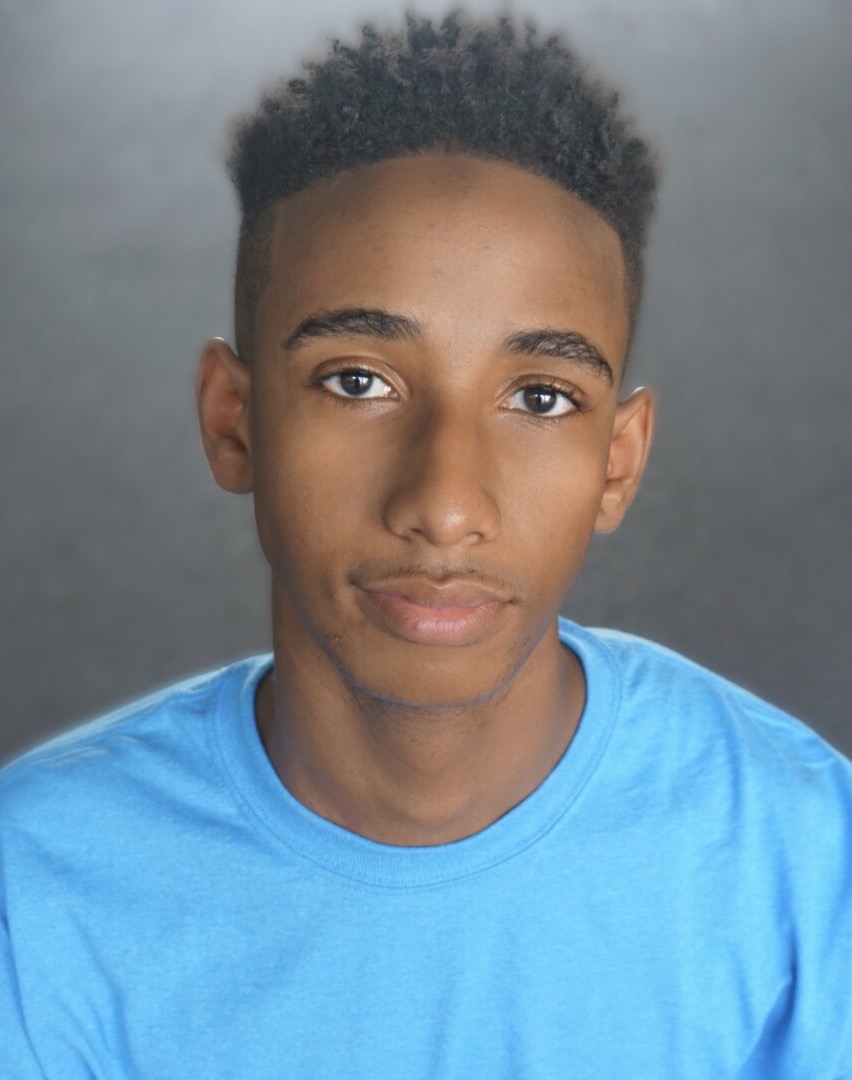       ANGEL DANIEL JIMENEZ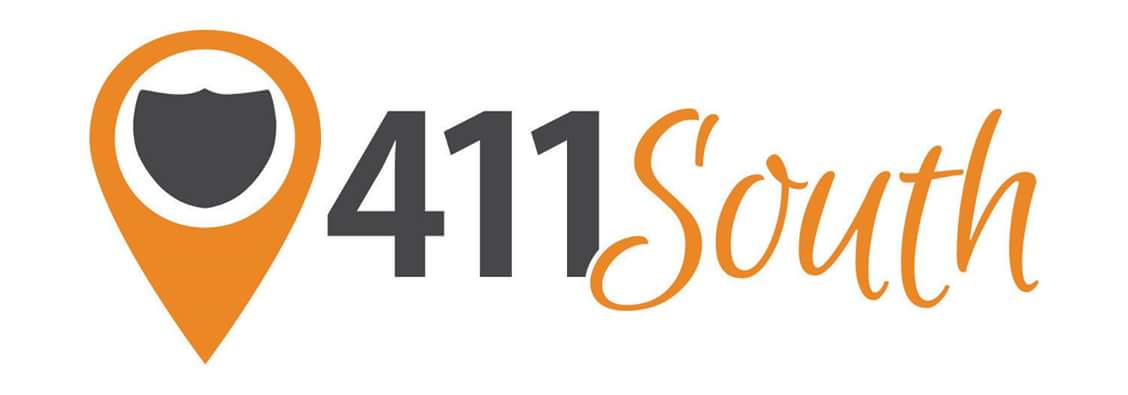 475 Moreland Avenue SE, Suite C                                               Atlanta, GA 30316Phone: 404.622.4116Fax: 404.622.4118  Email: staff@411south.com